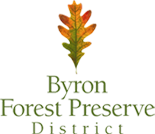 Are You Ready for Preschool Checklist:Most current copy of child’s Physical-Including shot records and health history signed by parent and doctor.Byron Forest Preserve Registration paperwork- completed with current contact information and payment authorization for upcoming school year.School Supplies – No labeling necessaryA REGULAR sized backpack, facemask and take home folder labeled with child’s first and last name.If you would like to order a preschool t shirt and/or facemask please see link: Unavailable at this time  ONLINE ORDERS ONLY. Your items will be passed out at school. A complete change of clothes to keep in child’s backpack